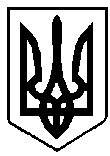                                            ВАРАСЬКА МІСЬКА РАДА                    Восьме скликання              (Десята сесія)                                              Р І Ш Е Н Н Я25 червня 2021 року	                                                                №515В зв'язку з необхідністю впорядкування функцій та реалізації управлінських процесів діяльності, кадровими змінами та з метою забезпечення сприятливих умов для розвитку малого і середнього підприємництва та використання його потенціалу для вирішення соціально-економічних проблем громади, відповідно до Закону України «Про розвиток та державну підтримку малого і середнього підприємництва в Україні»,  на підставі пункту 22 частини першої статті 26 Закону України «Про місцеве самоврядування в Україні», за погодженням з постійними комісіями Вараської міської ради, Вараська міська рада    В И Р І Ш И Л А: 1. Внести до рішення Вараської міської ради від 24.02.2021  №107 «Про затвердження програми розвитку малого і середнього підприємництва Вараської міської територіальної громади на 2021-2025 роки» (далі – Програма) наступні зміни:1.1. По тексту документа слова «відділ економіки» у всіх відмінках замінити на слова «управління економіки та розвитку громади» у відповідних відмінках.1.2. Паспорт Програми викласти в новій редакції згідно з додатком 1.1.3. В розділі 4 Програми:1.3.1. Таблицю 1 викласти в новій редакції згідно з додатком 2.1.3.2. Таблицю 2  викласти в новій редакції згідно з додатком 3.        1.4. В розділі 5 Програми  таблицю 4 викласти в новій редакції згідно з додатком 4.  2. Контроль за виконанням цього рішення покласти на заступника  міського голови з питань діяльності виконавчих органів ради згідно розподілу функціональних обов’язків та постійну комісію Вараської міської ради з питань бюджету, фінансів, економічного розвитку та інвестиційної політики.Міський голова                                                                          Олександр МЕНЗУЛПро внесення змін до рішення Вараської міської ради від 24.02.2021 №107 «Про затвердження програми розвитку малого і середнього підприємництва Вараської міської територіальної громади на 2021-2025 роки»